REFERENCEMENT des VERRIERS  pour le réseau des opticiens SEVEANE Mai 2015Mise à jour du fichier Septembre 2018 « Informations complémentaires verres et suppléments » Annexe 4 - Définition du fichier « Informations complémentaires verres et suppléments » Prérequis Chaque verrier retenu suite au référencement devra fournir son propre fichier de type texte encodage ASCII dont le nom est libre mais identifiable par verrier avec une date de constitution.  Exemple : “ VerrierFranceVerres20150321Seveane.dat ”La transmission de ce fichier se fera, de préférence par mail (au format zip si nécessaire) à l’adresse mail verriers@seveane.com Il ne concernera que le domaine Verres et ses suppléments.Deux fichiers Sévéane seront à fournir, l’un pour les verres et l’autre pour les suppléments.Le fichier sera constitué d’un nombre indéfini d’enregistrements de longueurs variables.  Chaque enregistrement est : séparé par des caractères CR (code ascii 13) et LF (code ascii 10).composé d’une succession de champs (*) dans l’ordre de définition et séparés par des points virgules“ ; ” (code ascii 59).  Chaque champ est défini par les quatre propriétés ci-dessous.le nom du champ,son type,sa description,son caractère facultatif ou obligatoire.(*) Important Le fichier ne devra contenir que les verres vendus en marque propre par le verrier sans marque de distributeur.La valeur d’un champ ne devra jamais contenir de point-virgule « ; ».Les champs nombre doivent contenir des guillemets «“ ” ».Les enregistrements commencent par deux caractères numériques identifiant le contenu : 11 : enregistrement de type “ verre ”,12 : enregistrement de type “ supplément verre ”.L’ordre des enregistrements est imposé pour respecter la logique de définition.Les champs provenant du fichier Optimeyes et Opto 11 doivent respecter la même codification que dans ce dernier  Champs sur fond gris dans les tableaux qui suivent Les autres champs représentent les données à consolider ou à valoriser Certains sont issus de l’Optimeyes et de l’opto 11 et doivent être consolidés, d’autres sont à créer Chaque fichier devra comporter une ligne en-tête reprenant les titres des colonnes.VerresSuppléments	PRECISIONS : Vous pouvez  nous adresser vos questions par mail à l’adresse dédiée : verriers@seveane.com(*) Les valeurs à renseigner dans le champ « NOM ANTI REFLET » devront respecter la même codification pour toutes les occurrences  verres et suppléments (utiliser le même nom d’anti reflet sans abréviations).  Une fois le nom choisi, il devra être respecté dans toutes les versions de fichier.Ces valeurs doivent être en lettre capitales sans caractères spéciaux ni accentués. Exemple : ANTI REFLET UV,  ANTI REFLET ultraviolet  ANTI REFLET UV. (**) Les  valeurs à renseigner dans le champ « RACINE »  doivent permettre d’identifier sans ambiguïté le modèle de verre unifocal ou progressif sans mention des traitements, options ou indice. Une fois le nom choisi, il devra être respecté dans toutes les versions de fichier.(***) Les valeurs à renseigner dans le champ «  LIBELLE SUPPLEMENT MATIERE »  contiennent le terme technique permettant d’identifier le supplément matière.ChampsCléTypeFormatValeurs / CommentairesStatutOPTIMEYESTYPE ENREGISTREMENTA2Valeurs : 11  pour l’enregistrement verresObligatoireOuiCODE FABRICANTXA15Code EDI du fabricant ObligatoireOuiCODE FOURNISSEURXA15Code EDI fournisseur du fabricantObligatoireOuiCODE DU VERREXA6Code EDI du verre ObligatoireOuiNOM DU VERREA50Nom du verreObligatoireOuiGEOMETRIEA10 = afocal,1 = unifocal, 2 = bifocal, 3 = trifocal, 4 = progressif, 5 = mi-distanceObligatoireOuiMATIEREA10=minéral, 1 =organique, 2=polycarbonateObligatoireOuiINDICEA4Indice du verre ObligatoireOuiINDICATEUR ASPHERIQUEA1Y ou N  (Indicateur si le verre est asphérique ou pas)Obligatoire (uniquement pour les unifocaux)OuiINDICATEUR DURCIA1Y ou N (indicateur si le verre est durci ou pas)ObligatoireOuiINDICATEUR  PHOTOCHROMIQUEA1Y ou N  (Indicateur si le verre est photochromique ou pas)ObligatoireOuiINDICATEUR ANTI REFLETA1Y ou N (indicateur si le verre est anti reflet ou pas)ObligatoireNonNOM ANTI REFLETA12majuscules sans accentsNom commercial du traitement anti reflet*Obligatoire si INDICATEUR ANTIREFLET = YNonINDICATEUR TEINTEA1Y ou N  (Indicateur si le verre est polarisé ou pas)ObligatoireOuiTYPE TEINTEA3POL : teinte polarisée, DEG : teinte dégradée, UNI : teinte unieObligatoire si INDICATEUR TEINTE = YNonINDICATEUR PRECAL A1Y ou N  (Indicateur si le verre en contient un ou pas)ObligatoireNonRACINE VERRE A10majuscules sans accentsNom du verre sans mention traitement indice et options permettant d’identifier avec précision la gamme de verres**ObligatoireNonINDICATEUR GEN 0 Offre ECOA1Y ou N (indicateur si le verre est de génération 0 ou pas)verres éligibles à l’offre ECO FacultatifNonLIBELLE SUPPLEMENT MATIERE (exemple Lumière bleue)A10majuscules sans accentsNom commercial de la matière (exemple EPS, BLUEZERO,  BLUESHOCK CLEAR , XBLUE , BLUESECURE, UVPROTECT,)NonACTIONA1C : Création, M = modification, S = suppression.ObligatoireOuiDATE FIN VALIDITEA8AAAAMMJJDate de fin de validité du verre. Sinulle considérée comme toujours.FacultatifOuiChampCléTypeFormatValeurs / CommentairesStatutOPTIMEYESTYPE ENREGISTREMENTA2Valeurs : 12  pour l’enregistrement supplémentObligatoireOuiCODE FABRICANTXA15Code EDI du fabricant ObligatoireOuiCODE FOURNISSEURXA15Code EDI fournisseur du fabricantObligatoireOuiCODE SUPPLEMENTXA3Code EDI du supplément ObligatoireOuiNOM DU SUPPLEMENTA50Nom du verreObligatoireOuiTYPE SUPPLEMENTA201 : pré-calibrage, 02 : antireflet, 03 : vernis et durcisseurs04 : Coloration, 05 : Suppléments de surfaçageObligatoireOuiNATURE DU CONTROLEA201 : précal02 : prisme09 : base spéciale10 : tranchantObligatoire si TYPE SUPPLEMENT = 01  ou  05OuiNOM ANTI REFLETA12majuscules sans accents Nom commercial du traitement anti reflet *Obligatoire si TYPE SUPPLEMENT = 02NIVEAU TEINTEA3POL : teinte polarisée, DEG : teinte dégradée, UNI : teinte unieObligatoire si TYPE SUPPLEMENT =04ACTIONA1C : Création, M = modification, S = suppressionObligatoireOuiDATE FIN VALIDITEA8AAAAMMJJDate de fin de validité du verre. Sinulle considérée comme toujoursFacultatifOui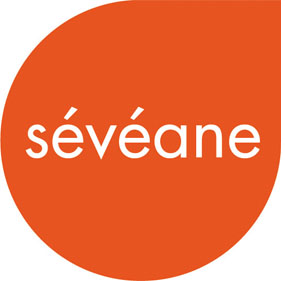 